VÝBĚROVÉ ŘÍZENÍ NA POZICI pracovník v sociálních službách do NÍZKOPRAHOVÉHO zařízení pro děti a mládež liščina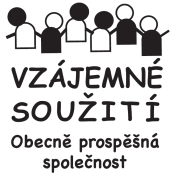 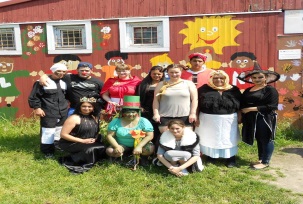 Vzájemné soužití o.p.s. přijme pracovníka v sociálních službách do Nízkoprahového zařízení pro děti a mládež Liščina (dále jen NZDM-KC Liščina). Pracovní poměr ideálně na 1,0 úvazkuPracovní doba: 10.00 – 18.00 hPředpokládaný nástup: 1. 6. 2020 nebo dle domluvy  Místo výkonu práce: NZDM-KC Liščina, Sodná 25, Ostrava-HrušovNáplň práce:práce s dětmi a mládeží 6 – 26 let v sociálně vyloučené lokalitě  kontaktní práce ambulantní formou (v centru), v případě potřeby i v terénupříprava a realizace volnočasových a sociálně aktivizačních programůspolupráce s návaznými službami, úřady a institucemi dle potřeb klientůspolupráce s fundraiserem při psaní a realizaci projektůadministrativa spojená s poskytováním služby (ve spol. se soc. pracovníkem)podílení se na propagaci činností centra – psaní článků o činnostech, aktualizace činností na facebooku (fotky, akce), reportáže v TV apod.Požadujeme:vzdělání a odbornou způsobilost dle zákona 108/2006 Sb. o sociálních službách (pracovník v soc. službách) – možno však absolvovat až po nástupu kladný vztah k romským dětem, empatii, trpělivost, odpovědnost, kreativitu  organizační a komunikační schopnosti, být týmový hráčorientace v problematice sociálních služeb, principů a práce v NZDMalespoň rok praxe v podobné práci (zkušenost v práci s dětmi – vedoucí či pracovník zájmových kroužků/táborů, pedagogický asistent apod.)schopnost samostatné i týmové práce, ochotu učit se novým věcem časovou flexibilituzdravotní způsobilost, trestní bezúhonnost (požadováno až v případě nástupu do zaměstnání) Uvítáme znalost hry na hudební nástroj, pohybové, výtvarné či řemeslné nadání, umět upoutat, zabavit děti, pro něco je nadchnout. Nabízíme dynamickou a kreativní  práci v česko-romském pracovním týmupříležitosti k dalšímu vzdělávání a osobnostnímu růstu,zisk cenných zkušeností s prací v rozmanitém kolektivu dětí a mládeže, prostor pro seberealizaci a uplatnění nových nápadů, zapojení do projektůstabilní zázemí organizace s 23-ti letou praxí a mnoha oceněnímipráce v zařízení, jehož smysluplná činnost je velmi kladně hodnocena na úrovni města, kraje, donátory nástupní plat  min. 17 640 Kč hrubého (podle vzdělání a délky praxe) s možností motivujícího navyšování v budoucnu  25 dní dovolené v roce (týden navíc nad rámec zákonných 20 dní) možnost podílet se na tvorbě a koncepci sociálních služeb v regionu (možnost účasti v pracovních skupinách komunitního plánování atd.)Pracovní poměr na dobu určitou se zkušební dobouPodmínkou k zařazení do výběrového řízení je zaslání životopisu a motivačního dopisu (co očekávám od práce v NZDM? Co mohu nabídnout? Proč si myslíte, že jste vhodný kandidát, zkušenosti v oboru, s cílovou skupinou apod.) nejpozději do neděle 24. května 2020  na mail: vzajemnesouziti@vzajemnesouziti.cz (do předmětu emailu napište výběrové řízení NZDM Liščina). Uveďte i Váš email, telefon.  Kontaktní osoba: Bc. Simona Jirásková, mob. 777 760 190, tel.  596 130 715 Vybraní uchazeči budou poté kontaktováni e-mailem či telefonicky, aby se dostavili k osobnímu pohovoru. 
Organizace si vyhrazuje právo vyhlásit nové výběrové řízení v případě, že nevybere vhodného kandidáta. Odesláním životopisu a motivačního dopisu a příp. dalších podkladů uchazeč souhlasí s tím, aby Vzájemné soužití o.p.s., IČ 65497996, se sídlem Bieblova 404/8, 702 00, Ostrava, zpracovávalo osobní údaje v nich obsažené za účelem realizace tohoto výběrového řízení, a to po dobu maximálně 6 měsíců. Tento souhlas lze kdykoli písemně odvolat.Více o NZDM Liščina a organizaci: http://www.vzajemnesouziti.cz/nizkoprahove-zarizeni-pro-deti-a-mladez--liscina, https://www.facebook.com/nzdmkc.liscina?fref=tshttps://www.facebook.com/groups/664976340202582/ 